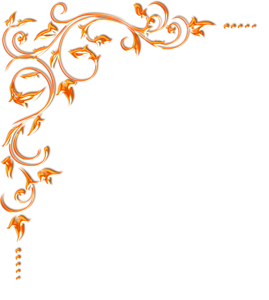 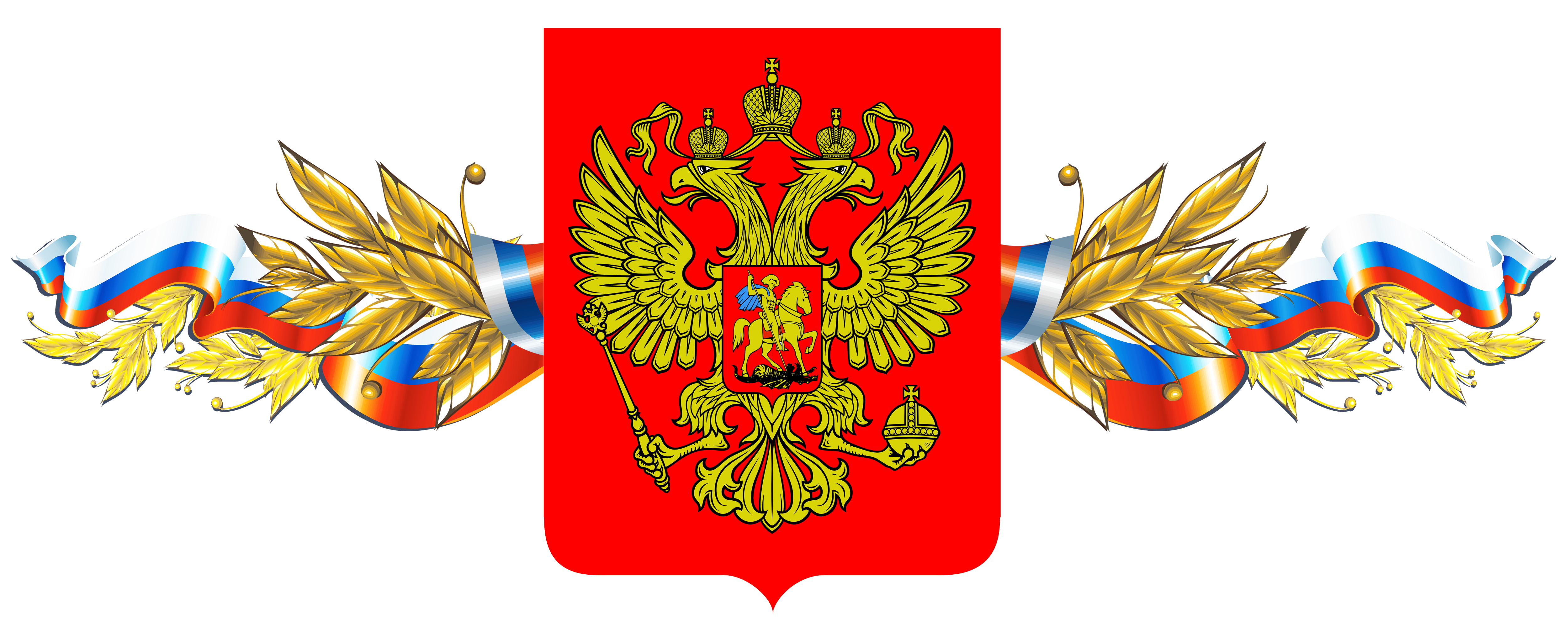 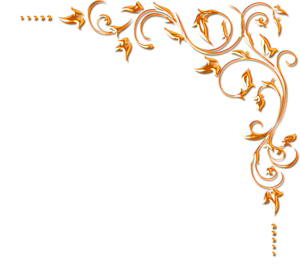 Администрация и Совет народных депутатовпоселка Вольгинский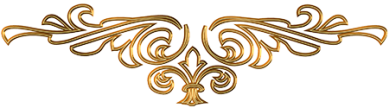 Уважаемый Геннадий Михайлович!	Администрация поселка Вольгинский выражает искреннюю благодарность за многолетнюю благотворительную помощь библиотекам Вольгинского культурно-досугового центра и Вольгинской средней общеобразовательной школы. Книги русских советских  классиков и зарубежных писателей,  кропотливо собранные и бережно сохраненные Вами, в отличном состоянии и ещё долгие годы послужат в деле культурного просвещения подрастающего поколения поселка Вольгинский.Искренне желаем Вам мира, добра, долголетия, крепкого здоровья и семейного счастья! Глава администрациипоселка Вольгинский                                                        В.В.Гаранин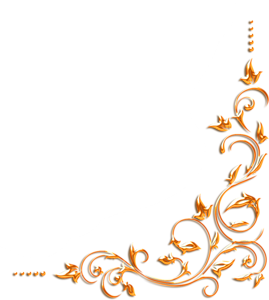 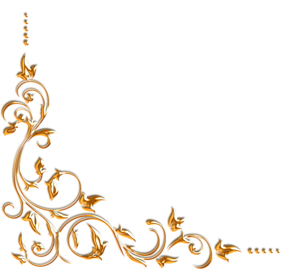 23 августа 2018 года